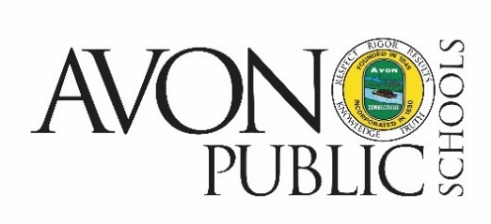 Special Meeting Avon Board of Education34 Simsbury Road, Avon, ConnecticutAvon High School510 West Avon RoadAvon, CT 06001AgendaCall to orderPledge of AllegianceCommunication from PublicCommunications are generally limited to 15 minutes as a total maximum for all speakers, with each speaker limited to 3 minutes in accordance with standing Board policy. The Board may waive these limits in exceptional circumstances. Discussion regarding Proposed 2023-2024 BudgetAdjournmentTuesday, December 20, 2022, 6:00 pm                                         Avon High School, Library